Na turnus rehabilitacyjny tylko po teście na COVID-19.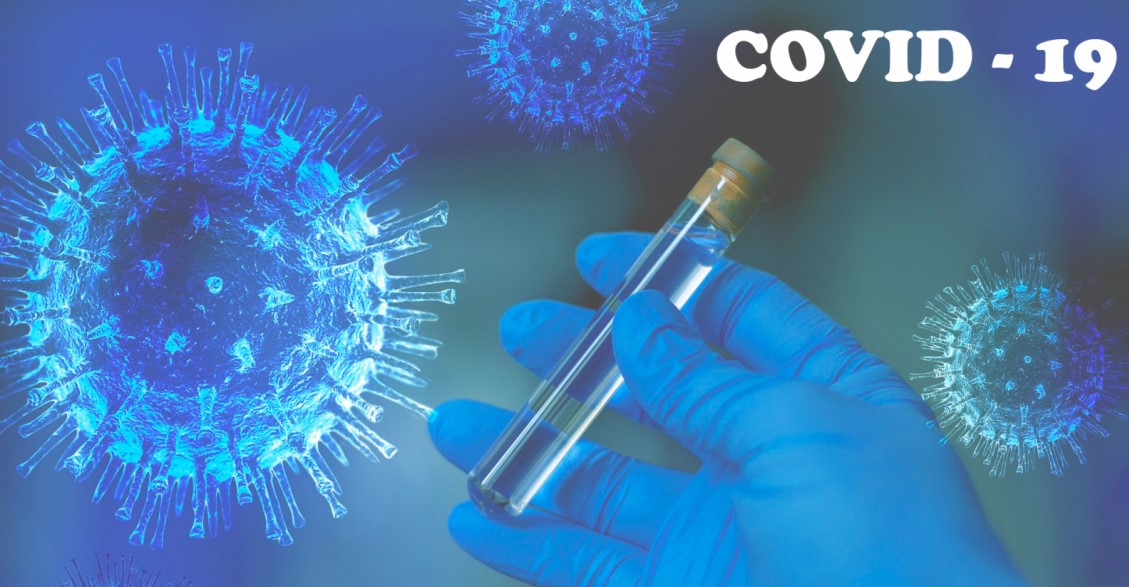 Warunkiem rozpoczęcia rehabilitacji w ramach turnusu rehabilitacyjnego – na podstawie ustawy o rehabilitacji – jest negatywny wynik testu diagnostycznego 
w kierunku COVID-19 uczestnika turnusu i jego opiekuna.Takie zapisy znalazły się w rozporządzeniu Rady Ministrów z 9 października w sprawie ustanowienia określonych ograniczeń, nakazów i zakazów w związku z wystąpieniem stanu epidemii.Test diagnostyczny w kierunku COVID-19 powinien zostać wykonany nie wcześniej niż 6 dni przed terminem rozpoczęcia turnusu rehabilitacyjnego uczestnika i jego opiekuna. Warunkiem wyjazdu opiekuna na turnus jest potwierdzenie konieczności jego obecności, wynikające z wniosku lekarza.Test jest finansowany ze środków publicznych.W tym celu konieczne są:kopia wniosku lekarza, pod którego opieką znajduje się osoba z niepełnosprawnością, 
o skierowanie na turnus rehabilitacyjny,kopia informacji o wyborze turnusu rehabilitacyjnego,kopia informacji o przyznaniu dofinansowania ze środków PFRON wydanej przez organ rozpatrujący wnioski o dofinansowanie.Pełny tekst rozporządzenia dostępny jest na stronie Rządowego Centrum Legislacji https://isap.sejm.gov.pl/isap.nsf/DocDetails.xsp?id=WDU20200001758